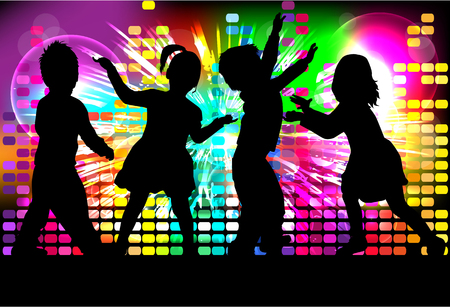 „W tanecznym rytmie - Disco Party”Zapraszamy wszystkie dzieci na Disco Party                                                                      Data: 12.04.2024r. (Piątek)Godzina: Grupa I i II – 15.00-15.30	       Grupa III i IV – 15.30-16.10Miejsce: Sala wielofunkcyjna„Obowiązuje”  strój dyskotekowy oraz „wystrzałowa” fryzura 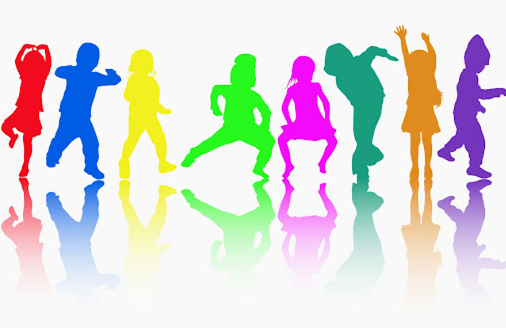 